Итоги IX муниципального этапа конкурса "Сердце отдаю детям"19 декабря 2014 года во Дворце творчества детей и учащейся молодежи состоялась торжественная церемония награждения IX муниципального этапа конкурса педагогов дополнительного образования "Сердце отдаю детям".Начальник управления образования администрации МО ГО «Сыктывкар» Ольга Юрьевна приветствуя педагогов дополнительного образования  отметила, что этот конкурс для людей самой гуманной профессии – педагогов, отдающих свое сердце детям. Дополнительное образование – это своеобразный золотой ключик, позволяющий ребенку открыть двери в яркий, интересный мир творчества, попадая в который, он движется навстречу собственным успехам, открытиям, победам. Все участники конкурса "Сердце отдаю детям" достойно представили свой опыт, продемонстрировали и волю к победе, и свой профессионализм, и знание педагогики, а главное – любовь к детям.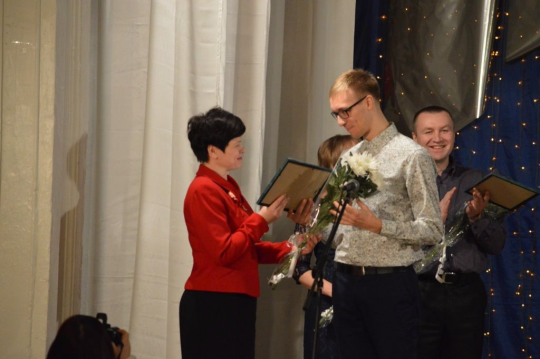 Победителем конкурса стал Хохлов Виктор Викторович, педагог дополнительного образования «Хореография» МУДО «ЦДОД № 21 «Вдохновение».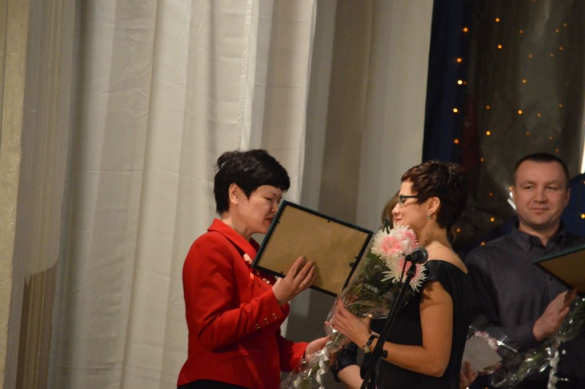 Дипломом II степени отмечена Пахомова Лариса Мирославовна, педагог дополнительного образования ИЗО т/о «Цветик-семицветик» МАОУ ДОД «ДТДиУМ».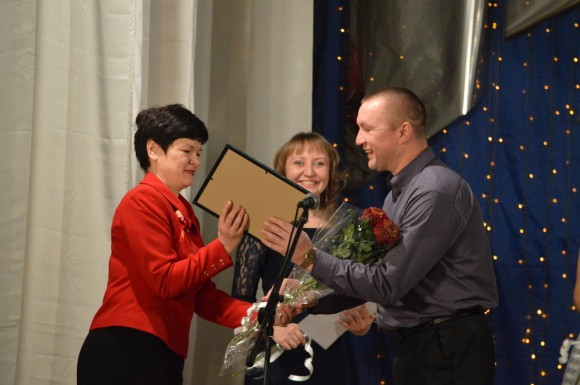 Моисеев Сергей Александрович, педагог дополнительного образования т/о «Мини-футбол» МУДО «ЦЭВД № 38» получил Дипломом III степени.Грамотами за участие были удостоены:Портнягина Екатерина Ивановна, педагог дополнительного образования т/о «Хореография» МУДО «ЦДОД № 12 «Виктория»;Воронцова Татьяна Вячеславовна, педагог дополнительного образования т/о «Коми танец» МУДО «ЦДОД № 35»;Андриянова Ульяна Николаевна, педагог дополнительного образования т/о «Бальные танцы. Начальная подготовка» МУДО «ЦДТ» художественная направленность;Канев Алексей Анатольевич, педагог дополнительного образования т/о «Атлетическая гимнастика» МУДО «ЦДОД № 12 «Виктория»;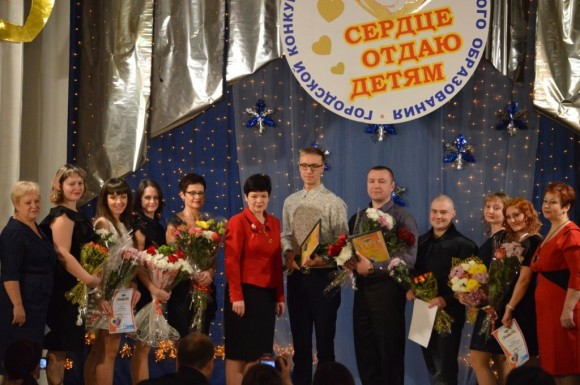 Григорьева Елена Юрьевна, педагог дополнительного образования т/о «Юный организатор» МУДО «ЦДОД № 21 «Вдохновение»;Козлова Ольга Олеговна, педагог дополнительного образования т/о «Пресс-клуб» МУДО «ЦДОД № 35»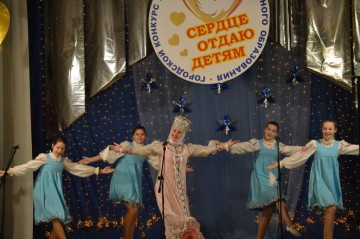 Участники конкурса подарили зрителям свои творческие номера.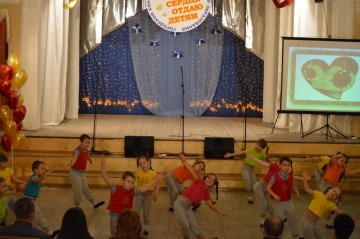 Детские творческие коллективы муниципальных образовательных организаций города Сыктывкара поздравили участников конкурса художественными номерами.      Поздравляем всех участников конкурса «Сердце отдаю детям» с завершением конкурсных испытаний, с личной победой каждого и желаем творческого вдохновения,осуществления намеченных планов!Здоровья, счастья, успехов, благодарных вам детей и родителей!